26.06.20ВремяМероприятие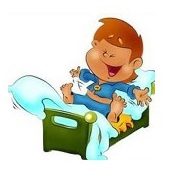 9.00-9.10Подъем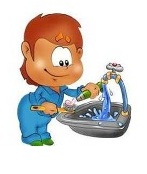 9.10-9.20Личная гигиена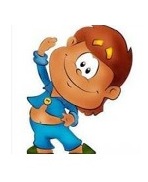 9.20-9.30Утренняя зарядкаhttps://salda.ws/video.php?id=Y-h7WvX65bE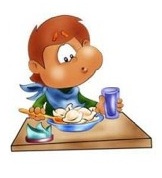 9.30-10.00Завтрак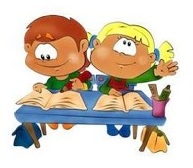 10.00-10.50История военной символики и формы (мундира).Посмотреть видео-ролик по ссылке: https://www.youtube.com/watch?v=TPZ6dpqWHpkПодготовить рисунок на тему: военная форма во время войны.Фотоотчет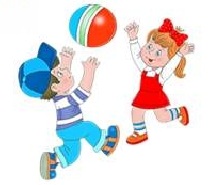 10.50-11.00Динамическая паузаhttps://www.youtube.com/watch?v=j72J9C3sGjg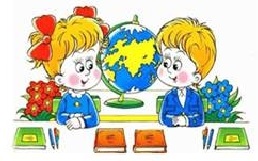 11.00-11.50Музеи-усадьбы России.https://www.culture.ru/architecture/manors/location-russia  (перейти по ссылке, посмотреть фото, выбрать понравившуюся усадьбу, прислать фото)Фотоотчет 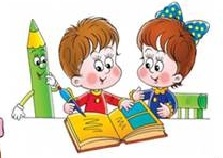 11.50-12.00Отчет о проделанной работе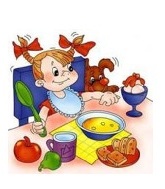 12.00-12.30Обед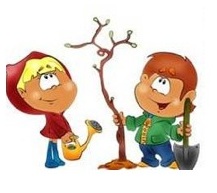 12.30-13.30Online-активности